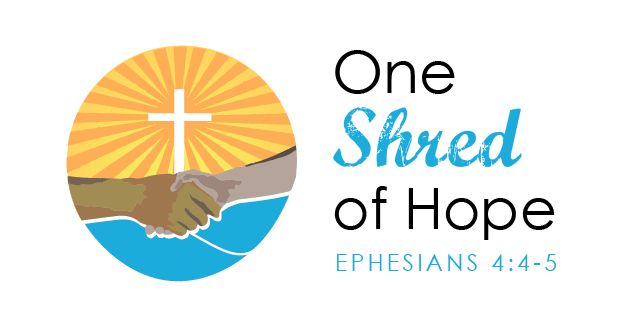 Golf Tournament Hole Sponsorship Form Saturday, October 13, 2018Halifax HolesAll proceeds will be used to provide housing for individuals with disabilities. I would like to sponsor ___ holes at $100 each. ____ Check Enclosed for $_____ payable to One Shred of Hope. ____ Please charge my credit card $______________________ ______ ______                                         Credit Card #              Exp.Date        CVC #Business/organization name to be printed on sign at hole: ___________________________________________________Name/Position: _________________________________Address: ____________________________________________Phone #: ________________  Email: ______________________For more information call: Lauren Compere, Development Director, 601-832-8927Email completed forms to lcompere@oneshredofhope.orgMail completed forms to: P.O. Box 688 Clinton, MS 39060